Dear 1st students and Parents,Please see the 5 summer project ideas for this school year 2020-2021. These Reading activities can be completed with any book of choice from Summer Reading List. You may print on colored paper to add some design, or your child may decorate by coloring. See you soon!MHCS 1st grade team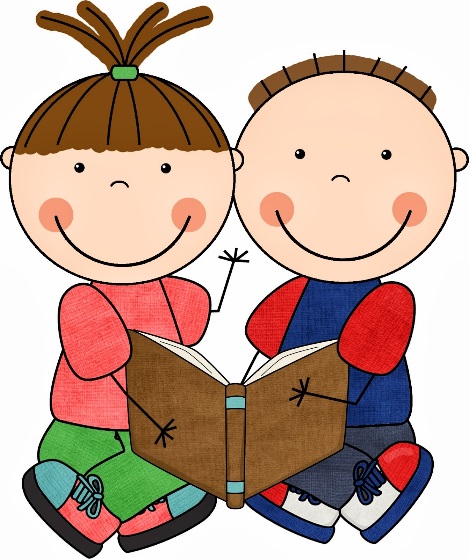 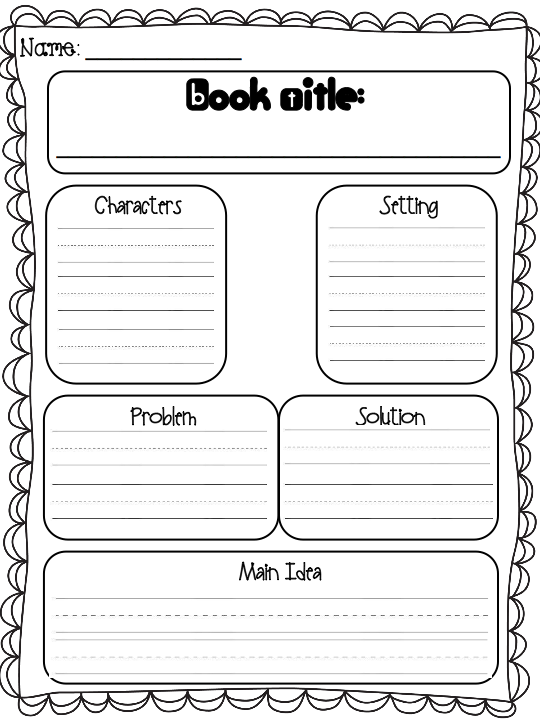 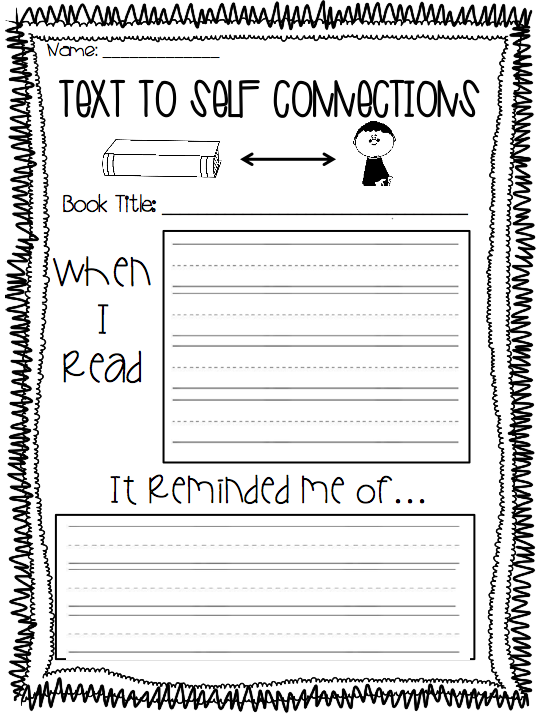 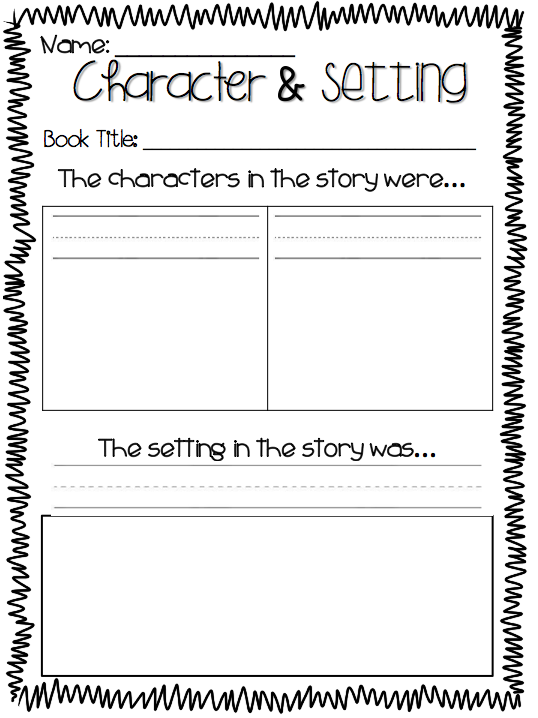 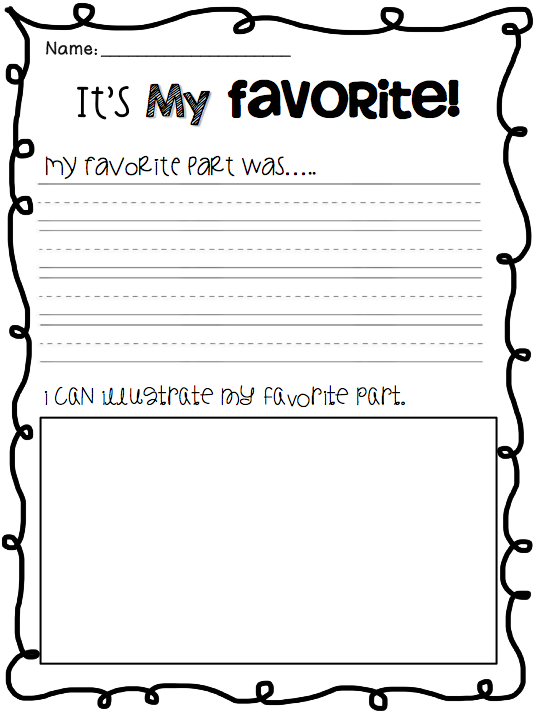 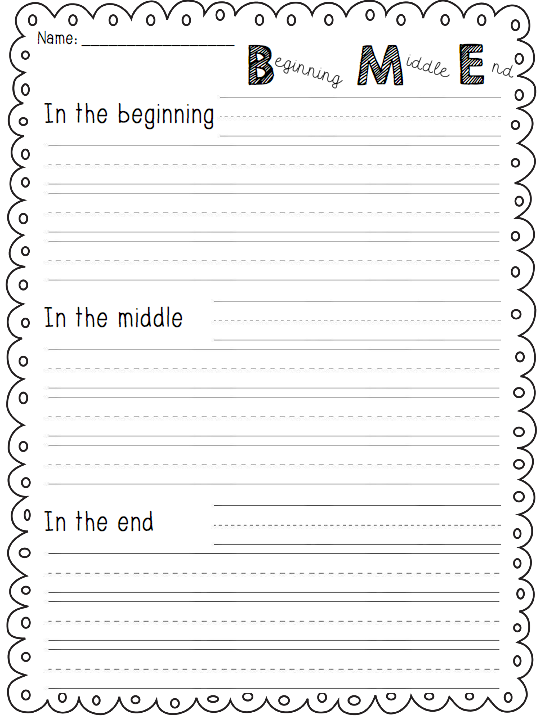 